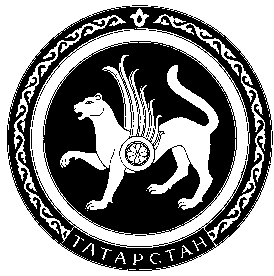 ЦЕНТРАЛЬНАЯ ИЗБИРАТЕЛЬНАЯ КОМИССИЯРЕСПУБЛИКИ ТАТАРСТАНП О С Т А Н О В Л Е Н И Ег. КазаньО Комплексе мероприятий по организации обучения кадров избирательных комиссий на территории Республики Татарстан в 2015 годуВ целях организации обучения состава территориальных, участковых избирательных комиссий и резерва составов участковых комиссий на территории Республики Татарстан в 2015 году Центральная избирательная комиссия Республики Татарстан п о с т а н о в л я е т:1. Утвердить Комплекс мероприятий по организации обучения кадров избирательных комиссий на территории Республики Татарстан в 2015 году согласно приложению.2. Осуществлять расходы, связанные с реализацией Комплекса мероприятий по организации обучения кадров избирательных комиссий на территории Республики Татарстан в 2015 году, с учетом фактического поступления средств федерального бюджета и средств бюджета Республики Татарстан.3. Разместить настоящее постановление на сайте Центральной избирательной комиссии Республики Татарстан.4. Контроль за выполнением Комплекса мероприятий по организации обучения кадров избирательных комиссий на территории Республики Татарстан в 2015 году возложить на заместителя Председателя Центральной избирательной комиссии Республики Татарстан В.Н.Каменькову и секретаря Центральной избирательной комиссии Республики Татарстан Н.П Борисову.Комплексмероприятий по организации обучения кадров избирательных комиссий на территории Республики Татарстан в 2015 году (далее - Комплекс мероприятий)27 января 2015 г.№ 54/545ПредседательЦентральной избирательной комиссииРеспублики ТатарстанЭ.С.ГубайдуллинСекретарьЦентральной избирательной комиссииРеспублики ТатарстанН.П. БорисоваПриложениек постановлению Центральной избирательной комиссии Республики Татарстан от 27 января 2015 года № 54/545Расходы, тыс. руб.Расходы, тыс. руб.№п/пНаименование мероприятияСрокисполненияОтветственныефедеральный бюджетбюджет Республики Татарстан1234561. Организационно-методическое обеспечение реализации Комплекса мероприятий1. Организационно-методическое обеспечение реализации Комплекса мероприятий1. Организационно-методическое обеспечение реализации Комплекса мероприятий1. Организационно-методическое обеспечение реализации Комплекса мероприятий1. Организационно-методическое обеспечение реализации Комплекса мероприятий1. Организационно-методическое обеспечение реализации Комплекса мероприятийВзаимодействиеВзаимодействиеВзаимодействиеВзаимодействиеВзаимодействиеВзаимодействие1.1Взаимодействие с органами государственной власти, органами местного самоуправления Республики Татарстан, политическими партиями и иными общественными объединениями, образовательными учреждениями, иными органами и организациями по вопросам обучения членов участковых избирательных комиссий и резерва составов участковых комиссий, а также иных участников избирательного процессавесь периодКаменькова В.Н.Борисова Н.П.Григорьева Е.Б.Тазиева Ф.Н.1.2Организация оперативного обмена информацией с территориальными избирательными комиссиями по вопросам обучения членов участковых избирательных комиссий и резерва составов участковых комиссийвесь периодКаменькова В.Н.Борисова Н.П.Тазиева Ф.Н.1.3Оказание консультативной и методической помощи избирательным комиссиям Республики Татарстан, обеспечение их учебно-методическими материалами и пособиямивесь периодКаменькова В.Н.Борисова Н.П.Григорьева Е.Б.Тазиева Ф.Н.1.4Обеспечение участия председателей, заместителей председателей и секретарей территориальных и участковых избирательных комиссий, а также других участников избирательного процесса в обучающих мероприятиях ЦИК России с использованием средств видеосвязи и интернет-ресурсоввесь периодКаменькова В.Н.Борисова Н.П.Потапов Р.В.Тазиева Ф.Н.1.5Составление карты-схемы зоны обучения состава территориальных и участковых избирательных комиссий по каждому городскому округу и муниципальным районам Республики Татарстанфевраль-март 2015 годаКаменькова В.Н.Борисова Н.П.Потапов Р.В.Тазиева Ф.Н.1.6Определение базовых территориальных избирательных комиссий в каждой зоне обучения членов участковых избирательных комиссий и резерва составов участковых комиссийфевраль-апрель 2015 годаКаменькова В.Н.Борисова Н.П.Тазиева Ф.Н.1.7Подписание соглашений о взаимодействии с ВУЗами Республики Татарстан по вопросам обучения состава участковых избирательных комиссий и представителей региональных отделений политических партиймай-июль 2015годаКаменькова В.Н.Борисова Н.П.ПланированиеПланированиеПланированиеПланированиеПланированиеПланирование1.8Составление Единой программы обучения для территориальных и участковых избирательных комиссий на основе разработанных РЦОИТ при ЦИК России, избирательными комиссиями субъектов Российской Федерации типовых учебных программфевраль –март 2015 годаКаменькова В.Н.Борисова Н.П.Григорьева Е.Б.Потапов Р.В.Тазиева Ф.Н.1.9Составление программы обучения для участковых избирательных комиссий, обеспечивающих проведение выборов Президента Республики Татарстан и муниципальных выборов на территории Республики Татарстан в сентябре 2015 годамай –июль2015 годаКаменькова В.Н.Борисова Н.П.Григорьева Е.Б.Потапов Р.В.Тазиева Ф.Н.1234561.10Составление графика обучения состава территориальных и участковых избирательных комиссийфевраль2015 годаКаменькова В.Н.Борисова Н.П.Тазиева Ф.Н.1.11Подготовка и утверждение плана обучения состава территориальных и участковых избирательных комиссийфевраль2015 годаКаменькова В.Н.Борисова Н.П.Григорьева Е.Б.Тазиева Ф.Н.1.12Составление графика обучения лиц, зачисленных в состав резерва участковых комиссийапрель2015 годаКаменькова В.Н.Борисова Н.П.Тазиева Ф.Н.1.13Подготовка и утверждение плана обучения лиц, зачисленных в состав резерва участковых комиссийапрель 2015 годаКаменькова В.Н.Борисова Н.П.Григорьева Е.Б.Тазиева Ф.Н.Организационно-техническое обеспечениеОрганизационно-техническое обеспечениеОрганизационно-техническое обеспечениеОрганизационно-техническое обеспечениеОрганизационно-техническое обеспечениеОрганизационно-техническое обеспечение1.14Обучение, повышение профессиональной квалификации членов избирательной комиссии Республики Татарстан и работников ее аппарата для применения полученных знаний и навыков при обучении членов избирательных комиссий и других участников избирательного процессавесь периодКаменькова В.Н.Борисова Н.П.Григорьева Е.Б.Тазиева Ф.Н.1.15Организация работы по оказанию услуг по проведению лекций, практических занятий, тестирования, разработке учебных программ, методических пособий, сценариев деловых игр, электронных средств обучения и контроля знаний, составлению аналитического отчета по результатам обработки тестирования участников обучениявесь периодКаменькова В.Н.Борисова Н.П.Григорьева Е.Б.Потапов Р.В.Тазиева Ф.Н.1.16Организация работы передвижного избирательного участка, предоставляющего участникам обучения возможность углубленного изучения учебных материалов и выполнения самостоятельной практической работывесь периодКаменькова В.Н.Борисова Н.П.Тазиева Ф.Н.1.17Обеспечение условий для проведения практических занятий для обучения операторов комплексов электронного голосования (КЭГ)весь периодКаменькова В.Н.Борисова Н.П. Потапов Р.В.12233455661.18Обеспечение технической возможности для проведения обучения с удаленными аудиториями с использованием средств видеоконференцииОбеспечение технической возможности для проведения обучения с удаленными аудиториями с использованием средств видеоконференциивесь периодвесь периодПотапов Р.В.1.19Освещение в средствах массовой информации и размещение информации на сайте избирательной комиссии Республики Татарстан в информационно - телекоммуникационной сети «Интернет» о мероприятиях избирательной комиссии Республики Татарстан по обучениюОсвещение в средствах массовой информации и размещение информации на сайте избирательной комиссии Республики Татарстан в информационно - телекоммуникационной сети «Интернет» о мероприятиях избирательной комиссии Республики Татарстан по обучениювесь периодвесь периодКаменькова В.Н.Борисова Н.П.Потапов Р.В.Тазиева Ф.Н.Методическое и информационное обеспечениеМетодическое и информационное обеспечениеМетодическое и информационное обеспечениеМетодическое и информационное обеспечениеМетодическое и информационное обеспечениеМетодическое и информационное обеспечениеМетодическое и информационное обеспечениеМетодическое и информационное обеспечениеМетодическое и информационное обеспечениеМетодическое и информационное обеспечение1.20Подготовка учебно-методических пособий для обучающихся на основе материалов, разработанных РЦОИТ при ЦИК России, а также иных материалов, необходимых для обеспечения обучения участковых избирательных комиссийПодготовка учебно-методических пособий для обучающихся на основе материалов, разработанных РЦОИТ при ЦИК России, а также иных материалов, необходимых для обеспечения обучения участковых избирательных комиссийвесь периодвесь периодКаменькова В.Н.Борисова Н.П.Григорьева Е.Б.Тазиева Ф.Н.1.21Подготовка электронных средств обучения на основе материалов, разработанных РЦОИТ при ЦИК России (учебных фильмов, аудио и-видео материалов)Подготовка электронных средств обучения на основе материалов, разработанных РЦОИТ при ЦИК России (учебных фильмов, аудио и-видео материалов)весь периодвесь периодКаменькова В.Н.Борисова Н.П.Григорьева Е.Б.Потапов Р.В.Тазиева Ф.Н.1.22Подготовка электронных средств контроля знаний на основе материалов, разработанных РЦОИТ при ЦИК России (программ компьютерного тестирования)Подготовка электронных средств контроля знаний на основе материалов, разработанных РЦОИТ при ЦИК России (программ компьютерного тестирования)весь периодвесь периодКаменькова В.Н.Борисова Н.П.Потапов Р.В.1.23Подготовка программ дистанционного обучения, создание на сайте избирательной комиссии Республики Татарстан в информационно - телекоммуникационной сети «Интернет» специального раздела для дистанционного обученияПодготовка программ дистанционного обучения, создание на сайте избирательной комиссии Республики Татарстан в информационно - телекоммуникационной сети «Интернет» специального раздела для дистанционного обученияапрель-май 2015 годаапрель-май 2015 годаКаменькова В.Н.Борисова Н.П.Григорьева Е.Б.Потапов Р.В.Тазиева Ф.Н.1.24Подготовка сценариев деловых игрПодготовка сценариев деловых игрфевраль-март 2015 года февраль-март 2015 года Каменькова В.Н.Борисова Н.П.Григорьева Е.Б.Тазиева Ф.Н. 1.25Наполнение на сайте избирательной комиссии Республики Татарстан в информационно - телекоммуникационной сети «Интернет» специальных разделов, посвященных обучению избирательных комиссийНаполнение на сайте избирательной комиссии Республики Татарстан в информационно - телекоммуникационной сети «Интернет» специальных разделов, посвященных обучению избирательных комиссийвесь периодвесь периодКаменькова В.Н.Борисова Н.П.Потапов Р.В.Тазиева Ф.Н.Каменькова В.Н.Борисова Н.П.Потапов Р.В.Тазиева Ф.Н.1.26Размещение на официальных сайтах муниципальных образований- городских округов и муниципальных районов материалов о мероприятиях по обучению избирательных комиссий Размещение на официальных сайтах муниципальных образований- городских округов и муниципальных районов материалов о мероприятиях по обучению избирательных комиссий весь периодвесь периодКаменькова В.Н.Борисова Н.П.Потапов Р.В.Тазиева Ф.Н.Каменькова В.Н.Борисова Н.П.Потапов Р.В.Тазиева Ф.Н.1.27Подготовка и обобщение информационных материалов о практике работы избирательных комиссий с обращениями, жалобами (заявлениями) о нарушении законодательства Российской Федерации о выборах и референдумах, и судебных избирательных спорах в ходе подготовки и проведения выборов, прошедших в Республике ТатарстанПодготовка и обобщение информационных материалов о практике работы избирательных комиссий с обращениями, жалобами (заявлениями) о нарушении законодательства Российской Федерации о выборах и референдумах, и судебных избирательных спорах в ходе подготовки и проведения выборов, прошедших в Республике Татарстанвесь периодвесь периодКаменькова В.Н.Борисова Н.П.Григорьева Е.Б.Потапов Р.В.Каменькова В.Н.Борисова Н.П.Григорьева Е.Б.Потапов Р.В.2. Обучение состава избирательных комиссий Республики Татарстан2. Обучение состава избирательных комиссий Республики Татарстан2. Обучение состава избирательных комиссий Республики Татарстан2. Обучение состава избирательных комиссий Республики Татарстан2. Обучение состава избирательных комиссий Республики Татарстан2. Обучение состава избирательных комиссий Республики Татарстан2. Обучение состава избирательных комиссий Республики Татарстан2. Обучение состава избирательных комиссий Республики Татарстан2. Обучение состава избирательных комиссий Республики Татарстан2.1Проведение зональных семинаров с выездомна территории для председателей, заместителей председателей, секретарей участковых избирательных комиссийПроведение зональных семинаров с выездомна территории для председателей, заместителей председателей, секретарей участковых избирательных комиссийвесь период (по отдельному плану в соответствии со схемой зон) весь период (по отдельному плану в соответствии со схемой зон) Каменькова В.Н.Борисова Н.П.Григорьева Е.Б.Тазиева Ф.Н.Каменькова В.Н.Борисова Н.П.Григорьева Е.Б.Тазиева Ф.Н.2.2Обучение территориальных и участковых избирательных комиссий, обеспечивающих проведение муниципальных выборов на территории Республики Татарстан в сентябре 2015 годаОбучение территориальных и участковых избирательных комиссий, обеспечивающих проведение муниципальных выборов на территории Республики Татарстан в сентябре 2015 годамарт –апрель 2015 года (по отдельному плану)март –апрель 2015 года (по отдельному плану)Каменькова В.Н.Борисова Н.П.Григорьева Е.Б.Тазиева Ф.Н.Каменькова В.Н.Борисова Н.П.Григорьева Е.Б.Тазиева Ф.Н.2.3Обучение лиц, зачисленных в состав резерва участковых комиссий (дистанционно)Обучение лиц, зачисленных в состав резерва участковых комиссий (дистанционно)весь периодвесь периодКаменькова В.Н.Борисова Н.П.Потапов Р.В.Тазиева Ф.Н.Каменькова В.Н.Борисова Н.П.Потапов Р.В.Тазиева Ф.Н.2.42.4Тестирование председателей, заместителей председателей и секретарей участковых избирательных комиссийТестирование председателей, заместителей председателей и секретарей участковых избирательных комиссийавгуст 2015 года (по отдельному графику)Каменькова В.Н.Борисова Н.П.Потапов Р.В.Тазиева Ф.Н.Потапов Р.В.Каменькова В.Н.Борисова Н.П.Потапов Р.В.Тазиева Ф.Н.Потапов Р.В.2.52.5Тестирование лиц, зачисленных в состав резерва участковых комиссийТестирование лиц, зачисленных в состав резерва участковых комиссийсентябрь 2015 года (по отдельному графику)Каменькова В.Н.Борисова Н.П.Потапов Р.В.Тазиева Ф.Н.Каменькова В.Н.Борисова Н.П.Потапов Р.В.Тазиева Ф.Н.3. Обработка результатов обучения3. Обработка результатов обучения3. Обработка результатов обучения3. Обработка результатов обучения3. Обработка результатов обучения3. Обработка результатов обучения3. Обработка результатов обучения3. Обработка результатов обучения3. Обработка результатов обучения3. Обработка результатов обучения3.13.1Составление аналитического отчета по результатам обработки тестирования всех участников обученияСоставление аналитического отчета по результатам обработки тестирования всех участников обучениясентябрь – октябрь 2015 годаКаменькова В.Н.Борисова Н.П.Григорьева Е.Б.Потапов Р.В.Тазиева Ф.Н.Каменькова В.Н.Борисова Н.П.Григорьева Е.Б.Потапов Р.В.Тазиева Ф.Н.